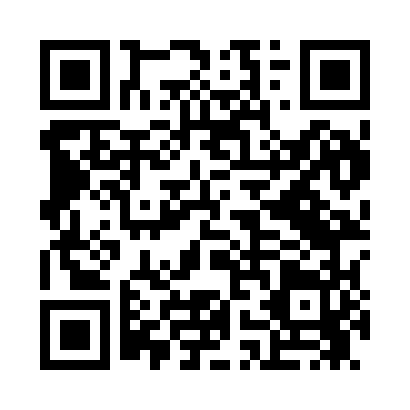 Prayer times for Napier, Iowa, USAMon 1 Jul 2024 - Wed 31 Jul 2024High Latitude Method: Angle Based RulePrayer Calculation Method: Islamic Society of North AmericaAsar Calculation Method: ShafiPrayer times provided by https://www.salahtimes.comDateDayFajrSunriseDhuhrAsrMaghribIsha1Mon4:015:441:195:218:5410:372Tue4:015:441:195:228:5410:373Wed4:025:451:195:228:5410:364Thu4:035:451:195:228:5310:365Fri4:045:461:205:228:5310:356Sat4:055:471:205:228:5310:347Sun4:065:471:205:228:5210:348Mon4:075:481:205:228:5210:339Tue4:085:491:205:228:5210:3210Wed4:095:491:205:228:5110:3111Thu4:105:501:215:228:5110:3112Fri4:115:511:215:228:5010:3013Sat4:125:521:215:228:5010:2914Sun4:135:521:215:228:4910:2815Mon4:155:531:215:228:4810:2716Tue4:165:541:215:228:4810:2617Wed4:175:551:215:218:4710:2518Thu4:185:561:215:218:4610:2319Fri4:205:571:215:218:4510:2220Sat4:215:581:215:218:4510:2121Sun4:225:581:215:218:4410:2022Mon4:245:591:215:218:4310:1923Tue4:256:001:215:208:4210:1724Wed4:266:011:215:208:4110:1625Thu4:286:021:215:208:4010:1426Fri4:296:031:215:208:3910:1327Sat4:306:041:215:198:3810:1228Sun4:326:051:215:198:3710:1029Mon4:336:061:215:198:3610:0930Tue4:356:071:215:188:3510:0731Wed4:366:081:215:188:3410:06